                     LA FESTA NAZIONALE E IL MILITE IGNOTOL'Italia si appresta a celebrare il 4 novembre: "Giorno dell'Unità Nazionale” e “Giornata delle Forze Armate", una ricorrenza particolarmente significativa per il nostro Paese, perché ricorre l'anniversario della firma dell'armistizio 1918 che sancì la fine della 1 ͣ Guerra Mondiale. Per onorare i sacrifici dei soldati caduti a difesa della Patria si dichiara Festa Nazionale, rendendo omaggio al Milite Ignoto, soldato italiano reso irriconoscibile dalle ferite, la cui salma riposa presso l'Altare della Patria a Roma, monumento divenuto simbolo di tutti caduti in guerra.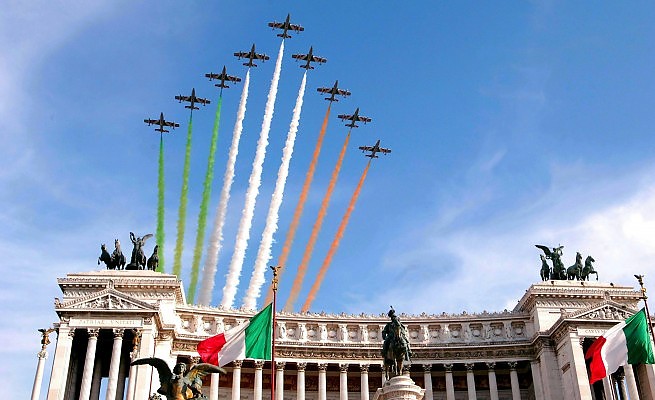 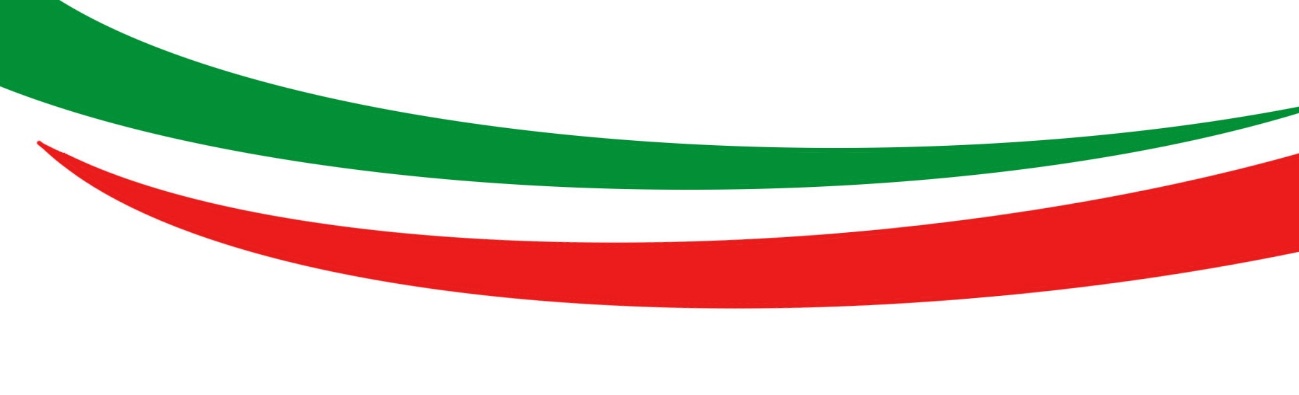                                  CELEBRAZIONE A VELLETRI,                                              VISTA DAGLI ALUNNI DELLA 5^B “NOVELLI”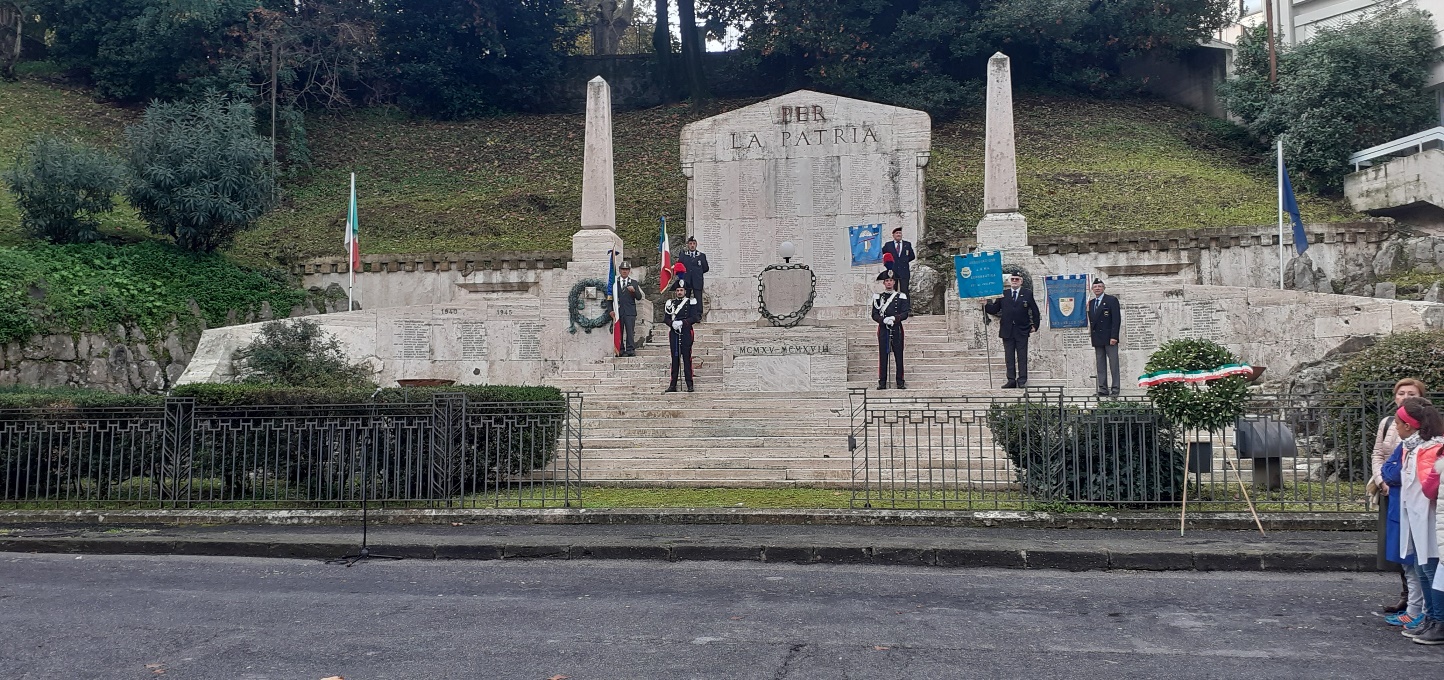 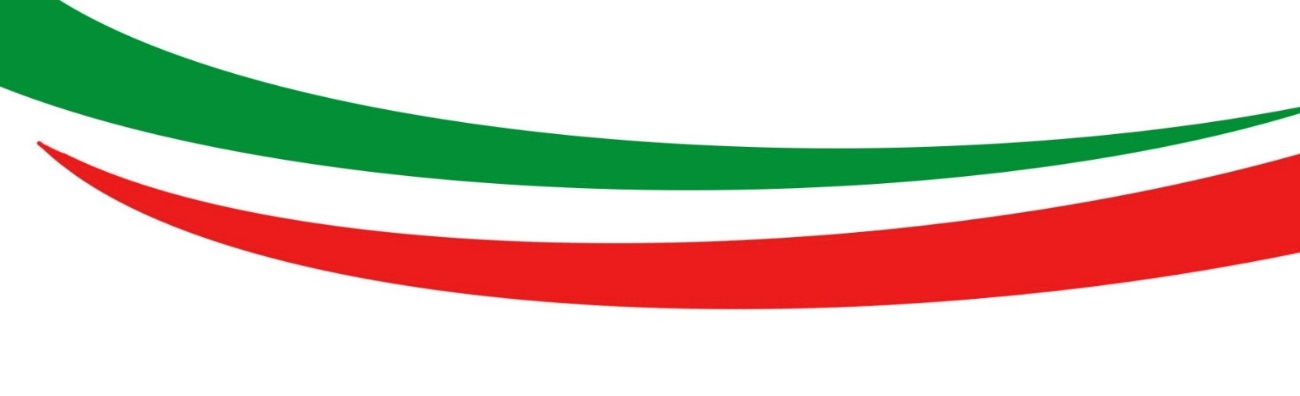 